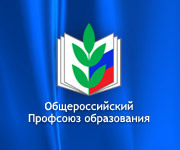 Быстрицкая Наталья Васильевна – председатель Арзгирской районной организации профсоюза работников образования и науки РФ